ТАНГРАМ СХЕМЫ 

Танграм— головоломка, состоящая из семи плоских фигур, которые складывают определённым образом для получения другой, более сложной, фигуры (изображающей человека,
животное, предмет домашнего обихода, букву или цифру и т. д.). Фигура, которую необходимо получить, при этом обычно
задаётся в виде силуэта или внешнего контура. При решении головоломки требуется соблюдать два условия: первое —
необходимо использовать все семь фигур танграма, и второе — фигуры не должны перекрываться между собой.

Из геометрических фигур головоломки "Танграм" можно составить несколько сотен силуэтов людей, животных, предметов домашнего обихода, игрушек, цифр, букв и т.д.

С танграмом ребенок научится анализировать изображения, выделять в них геометрические фигуры, научится визуально разбивать целый объект на части, и наоборот - составлять из элементов заданную модель, а самое главное - логически мыслить.
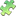 